Indefinites are divided into 2 categories: adjectives and pronouns. Indefinite adjectives (including indefinite articles) are determiners modifying a noun, whereas indefinite pronouns replace a noun. They both agree in gender and number with the noun they modify or replace.		Examples:—Tu aimes toutes tes jupes?         —Oui, mais je ne les porte pas toutesIndefinites refer to NON-specific objects or persons.1. INDEFINITE ARTICLES 2. AUTRE / AUTRUI3. ON4. TOUT5. CHAQUE / CHACUN 6. PLUSIEURS7. QUELQUES and compounds / QUELQUES-UNS8. CERTAIN 9. AUCUN, NUL10. TEL11. MÊME12. DIFFÉRENT, DIVERS13. ADVERBS OF QUANTITY14. QUELCONQUE and QUICONQUE15. N'IMPORTE + adjective / pronoun / adverb16. Negatives RIEN and PERSONNE17. OTHER INDEFINITES1. INDEFINITE ARTICLES UN, UNE, DES as well as DE / D' Examples: Tiens, tu es encore là? Un ami m'a dit que tu étais parti en vacances.            Je n'ai rien dormi de la nuit. Une famille entière a débarqué dans la chambre voisine à minuit.           Elle m'a donné des chocolats pour Noël.          Je n'ai pas trouvé de tomates au marché. Du coup, il me restait assez d'argent pour acheter des pêches et des nectarines.           1a. UN / UNE may also be an indefinite pronoun. In formal French, l' is used before un and une when they are followed by DE + determiner (article, possessive adjective or demonstrative adjective) + plural noun 				ATTENTION: de + les = desExamples: Un de nos amis est venu nous rendre visite hier soir.                 = L'un de nos amis est venu nous rendre visite hier soir ✍︎          L'une/Une de ces personnes est forcément l'assassin.           L'un/Un des [= de + les] enfants a mangé la dernière part de gâteau.           Quand il est parti dans l'un/un de ses longs discours, on ne peut plus l'arrêter.           1b. L'UN, L'UNE, LES UNS and LES UNES are also used with the indefinite pronoun L'AUTRE / LES AUTRES in various expressions 	•L'UN/E L'AUTRE - LES UNS/UNES LES AUTRES - L'UN/E à L'AUTRE - LES 	UNS/UNES aux AUTRES are used with pronominal verbs to stress reciprocity.	Examples: Ces deux jumeaux se comprennent l'un l'autre sans avoir à se parler.	         Ma mère et ma belle-mère s'estiment l'une l'autre. 	         Les professeurs et les étudiants devraient se respecter les uns les autres. 		         Mes amies s'envoient souvent des textos les unes aux autres. 	•L'UN/E ... L'AUTRE - LES UNS/UNES ... LES AUTRES are used to show an 	opposition between two elements or groups. 		        		ATTENTION: de + les = des ; à + les = aux	Examples: Quand notre famille va aux sports d'hiver, les uns font du ski, les autres 			[font] de la luge.Quand on a deux enfants, il ne faut pas demander à l'un de faire ce qu'on ne demande pas à l'autre. Et il ne faut pas faire des compliments de l'un si on ne fait pas de compliments de l'autre. Tu préfères les filles de ta soeur aux filles de ton frère? Tu ne devrais pas faire de cadeaux aux [= à + les] unes si tu ne fais pas de cadeaux aux autres.		   NOTE: one can also say l'un/e ... un/e autre - les uns/unes ... d'autres 			               when the second group is NOT homogeneous.		Examples: Quand notre famille va aux sports d'hiver, les uns font du ski, 				d'autres font de la luge, et d'autres encore restent au chaud 			toute le journée.         Regarde ces trois enfants: au lieu de jouer ensemble, l'un s'amuse avec son téléphone, un autre lit, et un autre regarde la télé.	•L'UN/E + preposition + L'AUTRE - LES UNS/UNES + preposition + LES AUTRES	Examples: Ma sœur et mon frère sont assis l'un à côté de l'autre.		        Tous mes amis sont là-bas les uns près des [= de + les] autres. 		        Ma fille et ses copines jouent toujours les unes avec les autres. 	•L'UN/E + et/ou + L'AUTRE - LES UNS/UNES + et/ou + LES AUTRES	Examples: Demande à l'une ou l'autre de tes amies de t'aider à faire tes exercices.		        J'ai deux seulement cousins. L'un et l'autre sont très sympas. 	•ni L'UN/E ni L'AUTRE - ni LES UNS/UNES ni LES AUTRES	Example: J'avais invité des amis et des membres de ma famille pour mon 			anniversaire, mais ni les uns ni les autres n'ont pu venir à cause 			de la tempête de neige.2. AUTRE is an indefinite adjective or pronoun indicating a different option [other]2a. The indefinite adjective AUTRE usually follows another determiner (article, possessive adjective, demonstrative adjective, numeral adjective, other indefinite adjective)  and precedes the noun it modifies. 		        	ATTENTION: de + les = des ; à + les = auxExamples: —Tu veux cet éclair? —Non, je préférerais un autre gâteau.           Je n'aime pas mes chaussures noires; je vais mettre mes autres chaussures.           —Tu vas acheter cette mini-jupe? —Non, je préfère cette autre jupe plus longue.           —Tu as parlé à Martin? —Non, j'ai seulement parlé aux autres garçons.	Exception: autres may be used WITHOUT determiner when it ends a series.	Example: Il a passé la soirée à nous raconter des histoires, des contes, des blagues et 				autres idioties. •L'AUTRE may be used to place actions in a precise or unprecise recent past or immediate future, depending on context.	Example: Je l'ai vue l'autre semaine [= la semaine dernière = last week]		    Je vais aller la voir l'autre semaine [= la semaine prochaine = next week]		    L'autre jour [= one day in recent past] tu m'as dit que tu viendrais.•The indefinite adjective AUTRE may also be predicative; it then means different and is often preceded by the adverb "tout".	Example: Mon avis est [tout] autre = Mon avis est [très] différent2b. The indefinite pronoun AUTRE usually follows another determiner that autre modifies. 		        	ATTENTION: de + les = des ; à + les = auxExamples: Je n'aime pas mes chaussures noires; je vais mettre mes autres.                  —Tu veux ce gâteau? —Non, je préférerais cet autre.                  —Martial aime ses nouveaux profs cette année? —Non, il préférait les autres.                 Donne un bonbon à ces deux enfants et donnes-en un aussi aux autres là-bas.          NOTE: with indefinite and partitive articles, EN must be added when autre is direct 		object of the verbExamples: —Tu veux ce gâteau? —Non, j'en préférerais un autre.                   Cette glace était délicieuse; je peux en avoir une autre?       •des AUTRES/AUTRES—> d'AUTRES/AUTRES Examples: Ces oranges ne sont pas très belles. Je vais en acheter d'autres ou alors je vais acheter d'autres fruits.      •With a negation, un/une AUTRE/AUTRE —> d'AUTRE/AUTRE 		       and partitive article + AUTRE/AUTRE —> d'AUTRE/AUTREExamples: —Tu as aimé ton chou à la crème? Tu veux un autre gâteau?                   —Non, merci, je n'en veux pas d'autre.          —Je n'aime pas les baguettes; as-tu du pain aux céréales?           —Désolée, je n'ai pas d'autre pain...       •In more formal French ✍︎, the partitive article de l'AUTRE/AUTRE —> d'AUTRE/AUTRE even WITHOUT a negationExamples: —Je n'aime pas les baguettes; as-tu de l'autre pain? [d'autre pain? ✍︎]          —Désolé, je n'en ai pas d'autre...       •AUTRUI is an indefinite pronoun mainly used in formal French to indicate other people or another personExample: Il ne faut pas penser qu'à soi, il faut aussi penser à autrui ✍︎                      = il faut aussi penser aux autres [= aux autres personnes]2c. There are many ready-made expressions with AUTREFor example:—Tu veux du pain ou autre chose /quelque chose d'autre? [something else] —Non, merci, pas de pain ni rien d'autre. [nothing else]?—Est-ce que vous allez en vacances dans le sud ou autre part? [elsewhere]—Non, pas de vacances dans le sud pour nous cette année, nous allons en Bretagne.—Qui arrive? Ton frère? —Non, c'est quelqu'un d'autre mais je ne sais pas qui c'est. [somebody else]J'aime bien vous voir souvent, je ne connais personne d'autre ici. [nobody else]Ils ont acheté beaucoup de provisions, entre autres des conserves. [among other things]—Tu as rencontré Martin et qui d'autre? [who else?]—Son frère, Marcel.—Elle a acheté du lait et quoi d'autre? [what else?] —Du pain et des fruits.Rien n'est certain, elle change d'avis d'un jour à l'autre! [from one day to the next]Il est toujours excentrique. Il ne fait jamais rien comme un autre! [like everyone else]J'ai semé des roses de part et d'autre de l'allée centrale. [on both sides]Je ne sais pas quoi choisir comme voiture. D'une part celles que je voudrais sont trop chères, d'autre part celles que je peux me payer sont trop petites. [on the one hand ... on the other hand] D'après toi, je ne fais rien de bien, les autres ont toujours raison. [others, other people]Autres temps, autres mœurs. [proverbe]3. ON is an indefinite pronoun that is always SUBJECT of the verb. With ON, the verb agreement  is the same as with the masculine 3rd person singular [= il].         ON indicates an unnamed person or group of people and is often translated into English with one or you or even the passive form. Examples: On parle français ici [= French is spoken here]                  En France, on parle français [= people speak French]                  J'ai essayé de téléphoner, mais on n'a pas répondu [= nobody answered]                  Quand on a un rhume, en général on tousse et on a mal à la gorge [When one has a cold... / When you have a cold...]         •With ON use son, sa, ses for possessive adjectives; le sien, la sienne, les siens, les siennes for possessive pronouns; se/s' for the reflexive pronoun; soi/soi-même for the stress pronoun. Examples: Dans ce magasin, on ne doit pas laisser ses enfants jouer avec la marchandise.                  Dans cette auberge de jeunesse les serviettes de toilette ne sont pas fournies, on doit apporter les siennes.                  Tu portes un jean!? On s'habille mieux que ça pour aller à l'opéra.                  On ne peut pas toujours penser à soi(-même). Il faut penser un peu aux autres aussi.         •There is NO OBJECT PRONOUN matching ON. Use nous or vous/te.Examples: On a du mal à garder son calme quand quelqu'un nous insulte. [direct object]                  Les enfants, on écoute quand le professeur vous parle. [indirect object]                   Michel, on écoute quand le professeur te parle. [indirect object] In the same way one can use ton, ta, tes, notre, nos, votre, vos or le tien, la tienne, les tiens, les tiennes, le/la nôtre, les nôtres, le/la vôtre, les vôtres instead of 3rd person possessives son, sa etc.  to avoid a possible ambiguity.Examples: On a du mal à rester poli quand quelqu'un prend notre place.                     ["sa place" would be ambiguous = "la place de 'on'" or "la place de 'quelqu'un'"?].        •ON is very often used instead of nous in spoken French 🗣	Note the difference in the verb agreement between nous and onExample: Tu veux que nous allions au cinéma ce soir?                     = Tu veux qu'on aille au cinéma ce soir? 🗣BUT in a compound tense the past participle often agrees with nous, though an agreement with ON is more grammatically correctExample: Mon frère et moi, nous nous sommes promenés dans le parc hier.                     = Mon frère et moi, on s'est promenés [promené] dans le parc hier. 🗣Same thing for an adjective:Example: Nous n'avons pas entendu la sonnerie, nous étions distraites.                      = On n'a pas entendu la sonnerie, on était distraites. 🗣        •ON may replace a specific person or specific people, often with a sarcastic meaning.Example: Alors, Monsieur Baillard, on est [= vous êtes] en retard aujourd'hui encore!                 Je suis allé voir Marie hier: on [= elle] m'a dit que je n'étais plus le bienvenu...       •In formal French ✍︎, l' may be added before ON Example: Dans ce magasin, on ne doit pas laisser ses enfants jouer avec la marchandise.                                     —> Dans ce magasin, l'on ne doit pas laisser ses enfants jouer avec la marchandise. ✍︎	Exceptions: 		-when ON follows "dont," the liaison between dont and on [donton] being mandatory		Example: L'homme dont on parlait était bien mystérieux! [PAS dont l'on parlait]		-when ON precedes a word starting with "l", to avoid a comical alliteration.		Example: Elle voulait qu'on se taise et qu'on l'écoute.			       —> Elle voulait que l'on se taise et qu'on l'écoute 						[PAS que l'on l'écoute] 4. TOUT is an indefinite adjective or pronoun indicating universality [all, every]	    PRONUNCIATION: •the liaison is mandatory before a vowel or a silent "h"				          Example: tout [t] amis ; toutes [z] histoires BUT tout héros 				     •TOUT / TOUT is pronounced TOU				     •the adjective TOUS is pronounced TOU				     •the pronoun TOUS is pronounced TOUSSE4a. The indefinite adjective TOUT precedes the noun it modifies and is usually followed by another determiner (article, possessive adjective or demonstrative adjective). The nominal group (tout + determiner + noun) may be subject or object of the verb. If it is subject, the verb agrees in gender and number with the noun.  Examples: Toute la ville est venue voir la fanfare défiler.          Toute sa famille a passé Noël avec lui.          Il a dit un mot gentil à tout le monde.          Qu'est-ce que c'est que tout ce cirque?          Toutes les filles sont entrées sans payer.          Qu'est-ce que tu as fait de toutes mes poupées?          J'ai donné à manger à tous les chiens.          Tous leurs enfants se sont mis à pleurer en même temps!•TOUS or TOUTES followed by another determiner and an expression of time is equivalent to chaque (see section 5 below ↓)Examples: Il fait froid toutes les nuits [= chaque nuit].          Je vais en classe tous les jours [= chaque jour] de la semaine.                BUT only "tous/toutes les," never "chaque," may be used before plural numbers	Examples: Ils sont venus à mon mariage tous les deux [both of them].	                 Nous sommes allées au restaurant toutes les six [the six of us].               SO one must say toutes les deux semaines, tous les trois jours jours                             NOT chaque deux semaines, chaque trois jours•In more formal French ✍︎ tous or toutes may be used WITHOUT another determiner	before plural nouns. It is then the equivalent of tous/toutes les. Examples: Ce groupe d'étude comprend des personnes de toutes origines, venues de tous continents. ✍︎	= Ce groupe d'étude comprend des personnes de toutes les origines, venues 	de tous les continents.   •In more formal French ✍︎ tout or toute may be used WITHOUT another determiner	before singular nouns. It is then the equivalent of chaque or tous/toutes les + plural noun. 	BEWARE of verb, adjective, and pronoun agreements.Examples: Toute [Chaque] personne qui sortira après le couvre-feu aura une amende. ✍︎	= Toutes les personnes qui sortiront après le couvre-feu auront une amende.          Tout [Chaque] homme ayant une arme à feu sur lui sera arrêté. ✍︎	= Tous les hommes ayant une arme à feu sur eux seront arrêtés.BUT NOTE:	Toute la ville [the whole town] est venue voir la fanfare défiler.            ≠ Toute / Chaque ville [every town] est tenue de faire ramasser les poubelles = Toutes les villes sont tenues de faire ramasser les poubelles.  	Tout le pays [the whole country] est en grève.            ≠ Tout / Chaque pays [every country] prélève ses propres impôts = 	Tous les pays prélèvent leurs propres impôts.  For the expression "pour tout/toute" + noun, there is NO equivalent possible:             Examples: Le vieil homme n'a pour tout vêtement qu'un vieux manteau rongé aux   	     mites et il n'a qu'un quignon de pain dur pour toute nourriture. •TOUT / TOUTE / TOUS / TOUTES may also be used before a demonstrative pronoun (celui, celle, ceux, celles) followed by a relative pronoun (qui, que/qu', dont). Sentences with tout and toute are more formal ✍︎Examples: Toute celle qui le souhaite aura la permission de partir. ✍︎	= Toutes celles qui le souhaitent auront la permission de partir.           Tout celui que l'on trouvera debout après minuit sera puni. ✍︎	= Tous ceux que l'on trouvera debout après minuit seront punis.          J'ai vu beaucoup de cathédrales pendant mon voyage en France. En fait, j'ai visité toutes celles dont tu m'as parlé.          Les "restos du cœur" ont servi un repas gratuit à tous ceux qui avaient faim. 4b. The indefinite pronoun TOUT:      •TOUT may be used on its own to mean everything, in which case it does NOT replace a noun 	and remains invariable. If tout is subject, the verb agrees with the masculine third person 	singular [= il]Examples: Tout va bien?                  Tout est fini.             Il y a un peu de tout dans ce magasin.        -With a compound tense, tout DIRECT OBJECT is placed BETWEEN auxiliary and past participle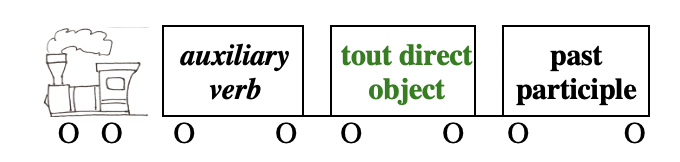 	Example: Elle m'a tout raconté.        -With an infinitive, tout is placed BEFORE the infinitive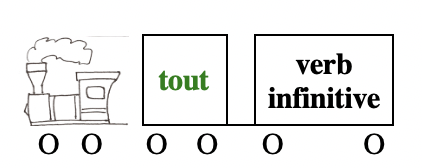   	Example: Oh, tu n'aurais pas dû tout manger. Tu vas être malade!     Exception: tout is placed before another object pronoun  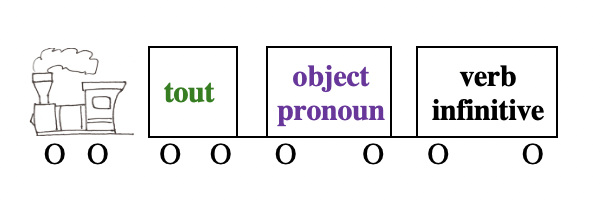   		Example: Je vais tout lui raconter.         -In a negative sentence, tout is placed AFTER "pas"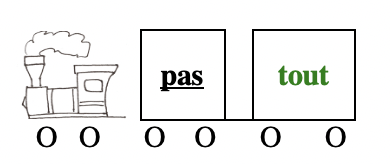 	Examples: J'aurais aimé voir les chambres, mais je n'ai pas tout visité.                                        Je goûte un peu de chaque plat, mais je n'aime pas tout.		          Tu ne vas pas tout leur dire, j'espère.NOTE: tout is also used with the invariable demonstrative pronoun ce +  relative pronoun qui, que, dont 	Examples: Tout ce que je veux, c'est que tu me dises la vérité 		          Jouer au foot, c'est tout ce qui m'amuse.      •TOUS/TOUTES may repeat and stress a subject noun or pronoun, in which case it agrees in 			gender and number with the subject.Examples: Mes amis sont tous arrivés.			            Les journées se passaient toutes à jouer aux cartes.                  Elles sont toutes là?	BUT in the singular TOUT used with an adjective becomes an adverb as well as 	     TOUTE used with a feminine adjective starting with a consonant or an aspirated "h" 	Examples: Mon père était tout heureux de me voir arriver pour le week-end. 					          Ma sœur est toute honteuse de m'avoir menti.        •TOUS/TOUTES may be used, in more formal French ✍︎-to designate, in a general way, the whole human raceExample: Tous sont capables de faire le bien ✍︎            [= Tous les gens sont capables...  / Tout le monde est capable... 🗣]-to replace a noun, in which case it agrees in gender and number with the noun it replaces. Examples: —Tu as vu mes amies?       —Oui, toutes ont demandé de tes nouvelles ✍︎            [= Oui, elles ont toutes demandé de tes nouvelles 🗣]     •TOUT, variable indefinite pronoun, may repeat and stress a direct object pronoun, in which 	case it agrees in gender and number with the direct object. Tout is placed AFTER the verb. 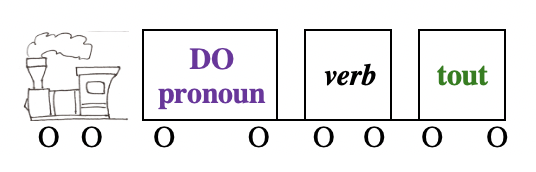 Examples: —Tu as tes papiers? —Oui, je les ai tous.                  —Tu connais mes trois sœurs? —Oui, je les connais toutes.  -With a compound tense, tout is placed BETWEEN auxiliary and past participle 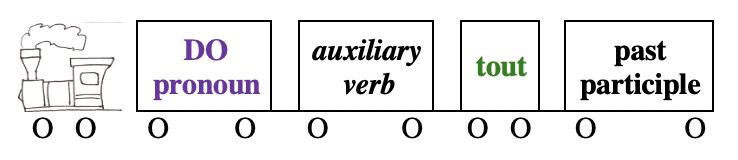 Examples: —Tu as pris tes papiers? —Oui, je les ai tous pris.                       —Tu as rencontré mes trois sœurs? —Oui, je les ai toutes rencontréES. -With an infinitive, tout is placed BEFORE the object pronoun 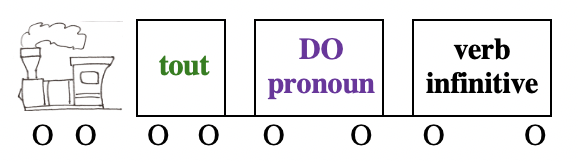 	or AFTER the infinitive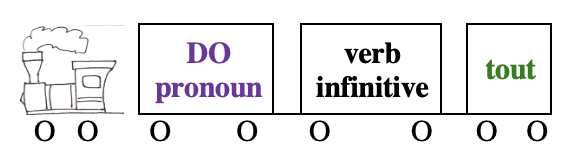 Example: Oh, tu n'aurais pas dû tous les manger. Tu vas être malade!	   = Oh, tu n'aurais pas dû les manger tous. Tu vas être malade!-In a negative sentence, tout is placed AFTER "pas"Examples: —Tu as tes papiers? —Non, je ne les ai pas tous.           	    —Tu connais mes trois sœurs? —Non, je ne les connais pas toutes.4c. TOUT is also used in idiomatic, ready-made expressions: Examples: —Il part quand?  —Tout à l'heure [in a short while] À tout à l'heure [see you in a short while] Elle arrive tout de suite [= immédiatement]À tout de suite [see you in a very short while] Est-ce que je devrais aller voir ma mère ou partir en vacances? En tout cas / Dans tous les cas / De toute façon [in any case, anyway], je ne sais pas quand je pars.   Est-ce que tout le monde [everybody] est là? On peut commencer?	À ne pas confondre avec: Le monde entier [the whole world] est victime 	du virus. Je ne peux pas encore partir, je ne suis pas tout à fait [= complètement] prêt. —Vous avez bien une soeur, non?  —Tout à fait [absolutely] —Vous êtes originaire de Dijon?  —Pas du tout [not at all], je viens de Bretagne.  Il y a toutes sortes de [all kinds of] peintures dans ce musée. —Je n'ai pas envie d'aller en classe.  —Tu dois y aller malgré tout [in spite of it all] —Je ne me sentais pas trop bien alors je ne suis pas venue  —Tu aurais tout de même [all the same] pu faire un effort pour venir! Somme toute [All in all], tu n'en avais pas envie.5. CHAQUE and CHACUN/E are only used in the singular, indicating a universality [each]	Beware of verb agreements when CHAQUE or CHACUN/E precedes a SUBJECT noun5a. The indefinite adjective CHAQUE is placed BEFORE the noun it modifies. Chaque is a more formal equivalent of tous / toutes les.Examples: Chaque étudiant/e devra faire un compte-rendu. ✍︎	= Tous les étudiants / Toutes les étudiantes devront faire un compte-rendu. 🗣          Le prof a donné une bonne note à chaque élève. ✍︎	= Le prof a donné une bonne note à tous / toutes les élèves. 🗣5b. The indefinite pronoun CHACUN/E: 	•CHACUN/E may replace a specific noun with which it agrees in gender Examples: Tous mes amis sont venus pour mon anniversaire. Chacun [= Chaque ami] m'a  	apporté un cadeau. 	Toutes ses cousines sont venues pour Noël. Chacune [= Chaque cousine] avait 	fait un gâteau.	Ces gâteaux coûtent cinq euros chacun. 	•CHACUN/E may be used with DE + determiner + noun or pronoun Examples: Tous mes amis sont venus pour mon anniversaire. Chacun d'[entre] eux m'a  	apporté un cadeau.	Pour mon anniversaire, chacun de mes amis m'a apporté un cadeau. 	Toutes ses cousines sont venues pour Noël. Chacune d'[entre] elles avait 	fait un gâteau.	Chacun de ces gâteaux coûte cinq euros.,	Pendant leur voyage, chacune des [= de + les] filles a conduit la voiture tour 	à tour. 	        = les filles ont conduit la voiture chacune leur tour.	•CHACUN, only in the masculine, may be a more formal equivalent of tout le monde.Example: Dans la vie, chacun doit faire un effort. ✍︎	= tout le monde doit faire un effort. 🗣6. PLUSIEURS refers to an inderterminate plural number [several]	Beware of verb agreements when PLUSIEURS precedes a SUBJECT noun.6a. The indefinite adjective PLUSIEURS is placed BEFORE the noun it modifies.Examples: Dans ce cours, plusieurs étudiants devront faire une présentation orale.           Il a envoyé le même texto à plusieurs filles. 6b. The indefinite pronoun PLUSIEURS: 	•PLUSIEURS may replace a specific nounExamples: Tous mes amis sont venus pour mon anniversaire. Plusieurs [= Plusieurs amis] m'ont apporté un cadeau. 	Toutes ses cousines sont venues pour Noël. Plusieurs [= Plusieurs cousines] 	avaient fait un gâteau.	Ces gâteaux n'étaient pas tous excellents, mais j'en ai aimé plusieurs. 	•PLUSIEURS may be used with DE + determiner + noun or pronoun Examples: Pour mon anniversaire, plusieurs de mes amis m'ont apporté un cadeau.	Pendant leur voyage, plusieurs des [= de + les] filles ont conduit la voiture.NOTE: with a pronoun, de —> d'entreExamples: Tous mes amis sont venus pour mon anniversaire. Plusieurs d'entre eux m'ont 	apporté un cadeau.	Toutes ses cousines sont venues pour Noël. Plusieurs d'entre elles avaient 	fait un gâteau.	•PLUSIEURS may be the equivalent of plusieurs personnes Example: Pour construire cette cabane, nous nous y sommes mis à plusieurs [ = à plusieurs personnes]7. QUELQUES and QUELQUES-UNS/UNES, nearly always used in the plural, refer to a limited quantity [a few, some, any]	Beware of verb agreements when QUELQUES or QUELQUES-UN/ES precedes a 	SUBJECT noun. 7a. The indefinite adjective QUELQUES is placed BEFORE the noun it modifies.Examples: Dans ce cours, quelques étudiantes devront faire une présentation orale.           Le prof a donné une bonne note à quelques élèves.	•QUELQUES may follow another determiner Examples: Les quelques amis qui sont venus pour mon anniversaire m'ont apporté un cadeau. 	Mes quelques cousines sont venues passer Noël avec moi. 	•QUELQUE may be used in the singular in formal FrenchExample: Résoudre ce problème m'a donné quelque difficulté. ✍︎BEWARE not to confuse quelque/s with quel/quelle/quels/quelles + que Examples: Quel que soit le prix de cette voiture, j'ai décidé de l'acheter. [whatever the price]                  Je te promets de venir, quelles qu'en soient les conséquences. [whatever the consequences]QUELQUE is also an adverb used-in formal French before a number to refer to an approximate quantity [= à peu près, environ = around, about]Example: La maison de mes parents se trouve à quelque trois cent kilomètres. ✍︎	[= à à peu près trois cent kilomètres. / à environ trois cent kilomètres. 🗣]-with peu instead of "un", often in an ironical fashionExample: Ma mère est quelque peu têtue!-in a compound word to form an invariable indefinite pronoun:          -quelque + un —> QUELQU'UN for people [+ preposition or relative pronoun]            Examples: Il y a quelqu'un?                              J'ai perdu mon mari! Il y a quelqu'un avec un imperméable bleu marine			dans votre magasin?                              J'ai dix tickets et nous sommes neuf. Il y a quelqu'un qui n'est 			pas encore arrivé?	       Il n'y a que deux ans que mon fils a fini ses études, mais dans son travail, 		il est déjà quelqu'un. [= quelqu'un d'important] 			    ATTENTION: quelqu'un may be used with DE + determiner + noun 		             Quelqu'un de mes amis m'a dit que tu étais parti. ✍︎		        with a pronoun, de —> d'entre		             Quelqu'un d'entre vous a-t-il vu mon manteau?           -quelque + chose —> QUELQUE CHOSE for things or ideas [+ preposition or relative pronoun]            Examples: Tu veux manger quelque chose?		Au courrier ce matin, il est arrivé quelque chose que je n'attendais pas.	       Tu as déjà entendu quelque chose d'aussi stupide? 		Il y a quelque chose qui sent bon dans la cuisine!           -quelque + fois —> QUELQUEFOIS to indicate frequency            Example: Il va passer le week-end chez ses parents quelquefois. [sometimes]                  BUT Il est allé passer le week-end chez ses parents quelques fois. [a few times]           -quelque + part —> QUELQUE PART for places            Example: On va quelque part ce soir ou on reste à la maison? Note the difference between quelque part [somewhere] and ailleurs [elsewhere] 7b. The indefinite pronoun QUELQUES-UNS/UNES 	•QUELQUES-UN/UNES agrees in gender with the noun it replacesExamples: Tous mes amis sont venus pour mon anniversaire. Quelques-uns [= Quelques 	amis] m'ont apporté un cadeau. 	Toutes ses cousines sont venues pour Noël. Quelques-unes [= Quelques cousines] 	avaient fait un gâteau.	Ces gâteaux n'étaient pas très bons, mais j'en ai aimé quelques-uns. 	•QUELQUES-UNS/UNES may follow another determinerExamples: Je n'ai pas vu beaucoup d'amis pour mon anniversaire. Les quelques-uns [= Les 	quelques amis] qui sont venus m'ont apporté un cadeau. 	J'ai peu de cousines encore vivantes. Les quelques-unes [= Les quelques 		cousines] qui me restent ont passé Noël avec moi	•QUELQUES-UNS/UNES may be used with DE + determiner + noun Examples: Pour mon anniversaire, quelques-uns de mes amis m'ont apporté un cadeau.	Pendant leur voyage, quelques-unes des [= de + les] filles ont conduit la 	voiture.NOTE: with a pronoun, de —> d'entreExamples: Tous mes amis sont venus pour mon anniversaire. Quelques-uns d'entre eux 	m'ont apporté un cadeau.	Toutes ses cousines sont venues pour Noël. Quelques-unes d'entre elles avaient 	fait un gâteau.	•QUELQUES-UNS may be the equivalent of quelques personnes Example: Quand j'ai organisé cette fête, seulement quelques-uns sont venus. [= quelques personnes sont venues.]  8. CERTAIN, CERTAINE, CERTAINS, CERTAINES refers to a limited quantity [certain, some] and agrees in gender and number with the noun it modifies or remplaces	Beware of verb agreements when CERTAIN/E/S precedes a SUBJECT noun.8a. The indefinite adjective CERTAIN is placed BEFORE the noun it modifies.	 It is used WITHOUT article when PLURAL and 			   with the indefinite article UN/E when SINGULARExamples: Dans ce cours, certains étudiants devront faire une présentation orale.           Il a envoyé un texto à certaines filles.           Elle a une certaine tendance à faire des erreurs.           Tu as un certain culot de me poser cette question!BEWARE not to confuse the indefinite adjective CERTAIN with 		  the predicative adjective certain = sûr Examples: Tu es certaine [sûre] que tout est prêt?                  Nous sommes certains [sûrs] d'avoir bien fermé la porte en partant.  8b. The indefinite pronoun CERTAINS, CERTAINES is always plural: 	•CERTAIN/ES agrees in gender with the noun it replacesExamples: Tous mes amis sont venus pour mon anniversaire. Certains [= Certains amis] 	m'ont apporté un cadeau. 	Toutes ses cousines sont venues pour Noël. Certaines [= Certaines cousines] 	avaient fait un gâteau.	Ces gâteaux n'étaient pas tous excellents, mais j'en ai aimé certains. 	•CERTAIN/ES may be used with DE + determiner + noun Examples: Pour mon anniversaire, certains de mes amis m'ont apporté un cadeau. 	Pendant leur voyage, certaines des [= de + les] filles ont conduit la voiture.NOTE: with a pronoun, de —> d'entreExamples: Tous mes amis sont venus pour mon anniversaire. Certains d'entre eux m'ont 	apporté un cadeau.	Toutes ses cousines sont venues pour Noël. Certaines d'entre elles avaient 	fait un gâteau.	•CERTAINS may be the equivalent of certaines personnes Examples: Quand j'ai organisé cette fête, seulement certains sont venus. [= certaines personnes sont venues.]  NOTE: CERTAIN/ES is often used with D'AUTRES [see page 3 ↑]Examples: Tous mes amis sont venus pour mon anniversaire. Certains [d'entre eux] 	m'ont apporté un cadeau, d'autres ont apporté une bouteille à partager.                  Pour mon anniversaire, certains amis m'ont apporté un cadeau, d'autres amis 	ont apporté une bouteille à partager.                  Pour mon anniversaire, certains amis m'ont apporté un cadeau, d'autres ont 	apporté une bouteille à partager.9. AUCUN, AUCUNE / NUL, NULLE refer to NO quantity [no, none]. They are used in the SINGULAR only and agree in gender with the noun they modify or replace. They are always used with the negative NE.	Beware of verb agreements when AUCUN/E or NUL/LE precedes a SUBJECT noun.9a. The indefinite adjective AUCUN or NUL is placed before the singular noun it modifies. 		NUL is formal ✍︎ 	In spoken French French AUCUN and NUL may be replaced with PAS UN/E 🗣 Examples: Je NE connais aucun restaurant dans ce quartier. 	= Je NE connais nul restaurant dans ce quartier. ✍︎	= Je NE connais pas un restaurant dans ce quartier. 🗣	     •If AUCUN/NUL + noun is SUBJECT of the sentence, NE is placed before the verb.Examples: Dans ce cours, aucune étudiante NE parle français.  	= Dans ce cours, nulle étudiante NE parle français. ✍︎	= Dans ce cours, pas une étudiante NE parle français. 🗣	     •With AUCUN and PAS UN, the noun may be placed after DE + determiner and be  		plural. Examples: Je NE connais aucun/pas un des [= de + les] restaurants de ce quartier.	Dans ce cours, aucune/pas une de mes étudiantes NE parle français. 	     •AUCUNS may exceptionnally be used with a plural noun. It is then the equivalent of 		PAS DE/D'Example: —En cas d'annulation, est-ce que nous aurons des frais à payer?                —Non, vous N'aurez aucuns/pas de frais à payer.          NOTE: nul, nulle, nuls, nulles is also a predicative adjective Example: Tous ses efforts sont demeurés nuls: il n'a pas réussi à gagner.9b. The indefinite pronoun AUCUN/E, NUL/LE 	•agrees in gender with the noun it replacesExamples: Tous mes amis sont venus à ma fête. Aucun NE m'a apporté de cadeau. 	Toutes ses cousines sont venues pour Noël. Aucune N'avait fait de gâteau.	Ces gâteaux n'étaient pas bons, je n'en ai aimé aucun. 	•in formal French, d'aucuns/ d'aucunes ✍︎ = certains/certaines, quelques-uns/unes 			It is used WITHOUT NE.Examples: Tous mes amis sont venus à ma fête. D'aucuns m'ont apporté un cadeau. ✍︎	Toutes ses cousines sont venues pour Noël. D'aucunes avaient fait un gâteau. ✍︎ 	•NUL, NULLE = "personne" (nobody) in formal French ✍︎Example: Nul n'est prophète en son pays. [proverb].10. TEL, TELLE, TELS, TELLES refers to a similarity [like, such, such as] 	Beware of verb agreements when TEL or TEL precedes a SUBJECT noun.10a. The indefinite adjective TEL is placed before the noun it modifies and agrees in gender 	and number with the noun. TEL is preceded by an indefinite article. 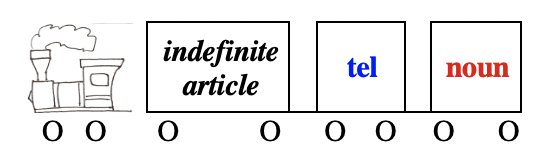 Examples: Elle a un tel désir de bien faire qu'elle travaille tout le temps.                          Avec de tels amis, qui a besoin d'ennemis?                 Une telle arrogance est très énervante.                  Coraline est partie au bord de la mer pour un mois. De telles vacances me plairaient beaucoup. NOTE: TEL MAY NOT modify an adjective. TEL must be replaced with SI or TELLEMENT. Examples: J'aimerais avoir une telle voiture. [such a car]    	  Il a une si belle voiture! [such a beautiful car]		= Il a une voiture tellement belle!    	  Il a une voiture si rapide! [such a fast car]		= Il a une voiture tellement rapide!•If TEL is predicative, it is followed by "que" + sentence and is not NOT preceded by an indefinite article. However, the noun TEL modifies IS preceded by a determiner.Examples: Mon désir de réussir n'est pas tel que je travaille tout le temps!		      Son arrogance était telle qu'il pensait avoir toujours raison.•TEL may also follow the noun it modifies. TEL is then followed by "que" +   noun/pronoun.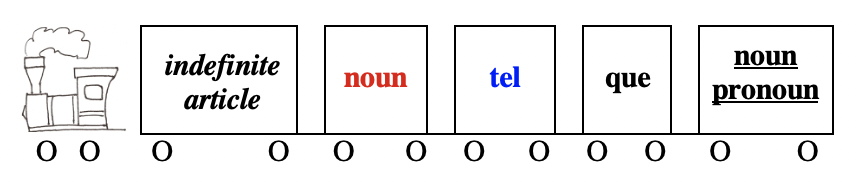 Examples: Avec des amis tels que ceux-là, qui a besoin d'ennemis? 			= Avec de tels amis, qui a besoin d'ennemis?    	  Une arrogance telle que la sienne est très énervante. 	= Une telle arrogance est très énervante. 	  Avec un frère tel que Simon, tu ne dois pas toujours t'amuser.NOTE: in spoken French, TEL QUE is replaced with COMME 🗣Examples: Avec des amis comme ceux-là, qui a besoin d'ennemis?     	  Une arrogance comme la sienne est très énervante.	  Avec un frère comme Simon, tu ne dois pas toujours t'amuser.•TEL QUE may introduce an example or an enumeration Examples: J'aimerais étudier dans une université américaine, telle que Harvard.     	  Je pourrais visiter beaucoup de pays d'Amérique, tels que le Canada, le 	Mexique, le Brésil et la Patagonie.NOTE: in spoken French, TEL QUE is replaced with COMME 🗣Examples: J'aimerais étudier dans une université américaine, comme Harvard.     	  Je pourrais visiter beaucoup de pays d'Amérique, comme le Canada, le 	Mexique, le Brésil et la Patagonie.•TEL may be used before a noun instead of an indefinite article to stress 	indetermination Example: Tel [Un] invité apportera l'entrée, tel [un] autre le dessert. This form of TEL is often used in tel et tel or tel ou telExamples: Tu verras, il finira par avoir une bonne note à tel ou tel examen. 								[one exam or another]    	  L'existence de tels et tels enfants illégitimes [the odd illegitimate child] a 	fait scandale dans le parti conservateur.•TEL may be used in a comparison instead of COMME, in formal French Example: La neige recouvre champs et routes, comme un manteau blanc. 			= La neige recouvre champs et routes, telle un manteau blanc. ✍︎10b. The indefinite pronoun TEL is very rarely used and only in literary French ✍︎✍︎. It refers to (an) unidentified person/s and is usually used in the singular, WITHOUT determiner.  Examples: Dans la vie, tel réussit là où tel échoue. ✍︎✍︎ 			= Dans la vie, l'un réussit là où l'autre échoue.			= Dans la vie, certains réussissent là où d'autres échouent.    	  Mes amies sont venues. Telle a joué aux cartes, telle a fait du vélo. ✍︎✍︎ 		=Mes amies sont venues. L'une a joué aux cartes, l'autre a fait du vélo.		= Mes amies sont venues. Certaines ont joué aux cartes, d'autres ont 		fait du vélo.NOTE: in less formal French, UNTEL or UNETELLE may replace a person's name [So-and-so, What's her/his name]Examples: Untel a bien réussi. Pourquoi pas moi?		       On m'a dit qu'Unetelle avait eu une meilleure note que moi.		       Tu connais Monsieur Untel? Tu sais, celui qui a remplacé Jean.  10c. There are ready-made expressions with TELtel quel, telle quelle, tels quels, telles quelles [as is]       Tu as rendu ta copie telle quelle? Je croyais que tu n'avais pas fini.        J'en avais assez de faire des corrections, j'ai envoyé mes derniers chapitres à l'éditeur tels quels.rien de tel que [nothing like]       Il n'y a rien de tel que les vacances au bord de la mer pour se détendre.  11. MÊME, MÊMES refers to total similarity [same] 11a. The indefinite adjective MÊME/S is placed before the noun it modifies and agrees in number with the noun. MÊME/S is preceded by a definite article. 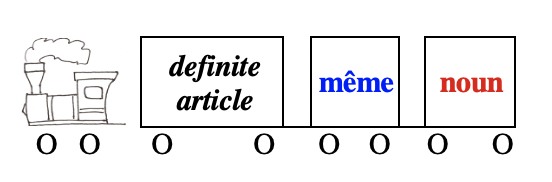 Examples: Elle a le même désir de bien faire que sa sœur.                          Marie et moi avons les mêmes amis.                 La même dame qu'hier est revenue te voir aujourd'hui. •when MÊME is placed AFTER the noun, it does NOT mean same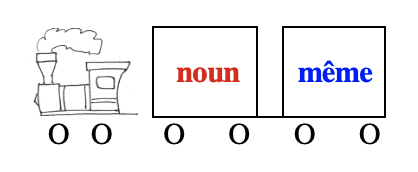 Examples: Elle est la générosité même. [She is generosity itself/personified]                 J'ai un examen de maths demain et la pensée même me rend malade. [the very thought makes me sick]• when MÊME is placed AFTER a stress pronoun to which it is linked by a hyphen, it stresses the meaning of the subject pronoun.Example: Il est venu nous le dire lui-même. [himself]11b. The indefinite pronoun MÊME/S agrees in number with the noun it replaces. MÊME/S is always preceded by a definite article.Examples: J'adore le pantalon de Martine, je voudrais bien avoir le même.                          Mes amis et ceux de ma sœur ne sont pas les mêmes.                  La dame qui est venue aujourd’hui n'est pas la même que celle qui est venue hier. MÊME may also be an adverb meaning evenExamples: Il est venu à mon anniversaire; il a même apporté un gâteau. Toi, tu m'avais dit que tu serais là à 8 heures, mais tu n'es même pas venu. 11c. There are many ready-madeexpressions with MÊMEFor example:Deux amis au café: [de même - boire/manger / se coucher/s'asseoir à même + noun]—Je voudrais une bière, s'il vous plaît. —Et moi de même. [same thing/ the same for me]Le garçon apporte deux bières—Ben, il n'y a pas de verres, nous allons devoir boire à même la bouteille. [drink directly from the bottle] —Encore heureux qu'il y ait des chaises, sinon nous aurions dû nous asseoir à même le sol! [sit directly on the floor]Deux amies se rencontrent dans la rue: [il en va de même pour + noun/pronoun]—Salut Martine. Dis, tu as vu Maurice ou sa sœur récemment? —Maurice est déjà parti en vacances. Il en va de même pour sa sœur. [same thing for...]Un monsieur au café: [tout de même / quand même]—Je voudrais un croissant et un café, s'il vous plaît.—Désolé, monsieur, nous n'avons plus de croissants.—Tant pis, apportez-moi un café tout de même / quand même. [all the same]Deux amies et un touriste au café: [tout de même! / quand même! - (ne pas) être à même de + verb infinitive] Le touriste: Pardon mesdemoiselles. Est-ce que vous sauriez où se trouve le bureau de poste le plus proche pour mes cartes postales? L'amie 1:Désolé, monsieur, nous ne sommes pas à même de vous répondre, nous n'habitons pas le quartier. [we are not capable of answering]Le touriste s'en va.L'amie 2: Tout de même! / Quand même! [even though] Tu aurais pu lui répondre. Tu sais bien qu'il y a un bureau de poste au bout de la rue.12. DIFFÉRENT/E/S/ES and DIVERS/E/ES 12a. The indefinite adjectives DIFFÉRENT/E/S/ES and DIVERS/E/ES are placed before the noun they modify and agree in number with the noun. They indicate diversity.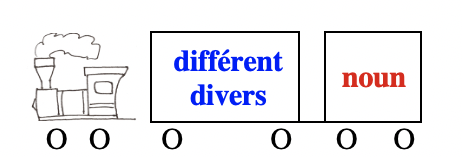 	They are usually used in the plural and may be replaced with quelques or plusieursExamples: Elle a différents/divers/plusieurs souvenirs de son voyage.                         Nous avons différentes/diverses/quelques amies.                  Il pensa à différentes/plusieurs/quelques possibilités pour les vacances d'été. when DIFFÉRENT and DIVERS are placed AFTER the noun, they are descriptive adjectives indicating a difference.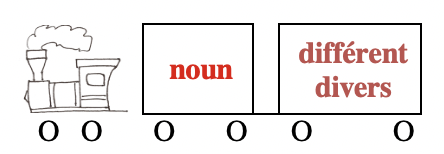 Examples: Marie et moi avons des amies différentes. Elle a gardé ses amies du lycée et moi je préfère sortir avec mes amies de fac.                  Jean et Jacques ont une façon différente de voir le monde: Jean est optimiste et Jacques toujours très pessimiste.                   Des pensées diverses m'empêchaient de dormir: mon examen de maths, mon loyer en retard et le week-end à passer chez mes parents. 12b. The indefinite pronoun DIFFÉRENT agrees in number and gender with the noun it 	replaces. It is used with EN and is preceded by an indefinite article. It points to a 	difference. 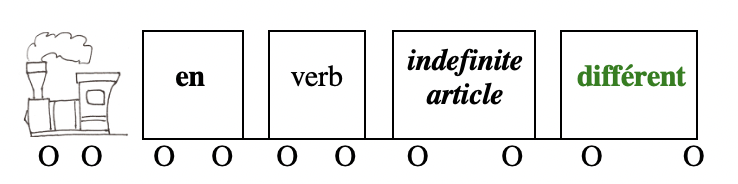 Examples: Martine n'aime pas son pantalon noir, elle en cherche un différent [= un autre]                          Les amis ma sœur sont sympas mais j'en veux de différents [= d'autres] 13. ADVERBS of QUANTITY 13a. Adverbs of quantity like beaucoup, (un) peu, pas mal, la plupart, assez, trop, combien, moins, plus, autant, etc. followed by DE or D', become indefinite determiners when they are placed BEFORE the noun they modify.Examples: Elle a beaucoup DE souvenirs de son voyage.                         Nous avons pas mal D'amies.                  Il y a trop DE possibilités pour les vacances d'été, je n'arrive pas à me décider!                 Combien DE frères et sœurs avez-vous?                 La plupart DE mes amis sont américains. / La plupart DE ma famille est française.•BEWARE of the difference between peu de + singular or plural and un peu de + singularExamples: J'ai un peu d'argent, je peux m'acheter cette jupe. [I have a little money]                         J'ai peu d'argent, je ne peux pas m'offrir cette jupe ce-mois -ci.			 [I have very little money]                 J'ai quelques amis, je ne suis pas seul. [I have a few friends]                         J'ai peu d'amis, je me sens souvent seul. [I have few friends]•In more formal French, some nouns indicating a quantity and used WITHOUT an article and followed by DE or D', may also play the role of indefinite determinersExamples: Elle a nombre DE souvenirs de son voyage. ✍︎	= Elle a beaucoup DE souvenirs de son voyage.                         Nous avons quantité D'amies. ✍︎	= Nous avons beaucoup D'amies.•Indefinites FORCE (invariable) and MAINT/E/S/ES may replace beaucoup de in formal French. Examples: Il y a eu force manifestations contre la réforme. ✍︎	= Il y a eu beaucoup de manifestations contre la réforme.                         Nous avons maintes façons de découvrir la vérité. ✍︎	= Nous avons beaucoup de façons de découvrir la vérité.    MAINT is mainly used in the synonym expressions: à maintes reprises or maintes foisExample: Il a tenté maintes fois de me faire changer d'avis. ✍︎                 = Il a tenté de me faire changer d'avis à maintes reprises. ✍︎13b. Adverbs of quantity like beaucoup, (un) peu, pas mal, la plupart, assez, trop, combien, moins, plus, autant, etc. may become indefinite pronouns (subject, direct object or indirect object) when used on their own.Examples: Mes cousins voyagent souvent et beaucoup [d'entre eux] aiment raconter leurs souvenirs de voyage.                  Combien [de personnes] ont péri durant la pandémie?                  Ne mets pas trop de sel; juste un peu sera suffisant!                  J'ai de nombreux amis et j'ai donné un cadeau de Noël à la plupart [d'entre eux].NOTE: When these indefinite pronouns are direct objects, they are used with the pronoun enExamples: —Tu as des amis?                 —Oui, j'en ai pas mal.                   Des frères et sœurs? J'en ai beaucoup!14. QUELCONQUE and QUICONQUE	•The indefinite adjective quelconque follows the noun it modifies. It agrees in number with 	      the noun.Examples: Tu dois bien avoir un parapluie quelconque à me prêter. [any umbrella at all]                 Pour cet examen oral, il ne faut pas donner des réponses quelconques mais bien réfléchir avant de parler. [just any answers]Attention: quelconque also is a descriptive adjective meaning mediocreExample: Le mari d'Élise est très quelconque. Je ne vois pas ce qui l'a séduite.	•The indefinite pronoun quiconque is invariable and is only used for people. -In a sentence with a single clause, quiconque means anyone at allExamples: Mon père est capable mieux que quiconque de réparer ma voiture.                   Il ne faut pas répéter ce secret à quiconque.-In a sentence with two clauses, quiconque means who(m)everExamples: Quiconque arrivera en premier aura une récompense.                  Cette entreprise acceptait quiconque posait sa candidature.                 Il répète tous mes secrets à quiconque veut bien l'écouter.15. N'IMPORTE + adjective / pronoun / adverb	•In the indefinite adjectival expression n'importe + quel, quel agrees in gender and number 	 with the noun it modifies.Examples: Il pleut très fort, passe-moi un parapluie. N'importe quel parapluie fera l'affaire. [any umbrella]                 Réfléchis un peu avant de parler, ne donne pas n'importe quelle réponse. [whichever answer comes to mind]                 Invite quelques filles à ta fête. N'importe quelles filles! [any girls]	•In the indefinite pronominal expression n'importe + lequel, lequel agrees in gender and 	 number with the noun it replaces.Examples: Il pleut très fort, passe-moi un parapluie. N'importe lequel fera l'affaire. [any]                 Réfléchis un peu avant de donner une réponse, ne donne pas n'importe laquelle. [whichever comes to mind]This expression may be used with DE + determiner + nounExample: Pour mettre un peu d'animation à ta fête, invite n'importe lesquelles de ces filles! [any of those girls]	•The indefinite pronominal expression n'importe + qui / quoi is invariableExamples: Tu dirais n'importe quoi pour ne pas avoir à faire la vaisselle! [anything at all]                 Arrête de parler à n'importe qui dans le métro, c'est bizarre. [just anyone]This expression may be used with DE + invariable adjectiveExamples: N'importe qui d'intelligent pourrait résoudre ce problème. [anyone who is intelligent]	•The indefinite adverbial expression n'importe + comment / où / quand is invariableExamples: Ne fais pas ça n'importe comment, tu vas tout casser. [any which way]                 Elle aime faire des promenades n'importe où tout en rêvassant. [wherever]                 On peut aller lui rendre visite n'importe quand, il est toujours chez lui. [whenever, any time]16. The negatives RIEN and PERSONNE are invariable indefinite pronouns always used with NE. They may be subjects or direct objects or indirect objectsExamples: Il ne fait rien de toute la journée.                 Je n'ai pas faim, rien ne me tente.                 Ne touche à rien, tout est très fragile.                  Je ne vois personne de tout l'hiver.                 Il est très isolé, personne ne lui rend visite.                 S'il te plaît, ne dis mon secret à personne. 17. OTHER INDEFINITES	•qui que ce soit, quoi que ce soit in a negative sentenceExamples: Il ne fait jamais quoi que ce soit. [nothing whatsoever]                 Elle ne parle jamais à qui que ce soit. [absolutely nobody]		    BUT if they are placed at the beginning of a sentence, the sentence may be either negative 		or positiveExamples: —On frappe à la porte. —Qui que ce soit, je ne suis là pour personne! [whoever it is] —J'ai trouvé cet objet bizarre dans la rue. —Quoi que ce soit, jette-le à la poubelle! [whatever it is]	•je ne sais qui, je ne sais quoi, je ne sais quel [I don't know who  /what / which]Examples: Elle a je ne sais quelle joie de vivre qui me séduit.                   Il est en train de parler à je ne sais qui.                   Il faut toujours qu'elle raconte je ne sais quoi. NOTE: je ne sais quoi may also be used as a noun:Example: Elle a un je ne sais quoi de séduisant.Other sections to review @ French Grammar Games for Grammar Geeks:-Relative pronouns (Sentence Whiz)-Demonstratives (Word Nerd)-Determiners (Word Nerd)-Adverbs (Word Nerd)-Adjectives (Word Nerd)-Negations (Sentence Whiz)-Tout (Word Nerd)for more details see "Articles" (Word Nerd)for other uses of the indefinite AUTRE, see section 2 below ↓ NOTEfor more details on predicative adjectives, SEE "Adjectives"1b; on the uses of the adverb "tout",  SEE "Adverbs" page 5 (Word Nerd) or "TOUT" (Word Nerd)ATTENTIONTOUT: indefinite adjective / indefinite pronounTOUT: indefinite adjective / indefinite pronounTOUT: indefinite adjective / indefinite pronounTOUT: indefinite adjective / indefinite pronounfemininesingularmasculine singularfemininepluralmasculinepluraltoute la villetoute villetoutetout le filmtout hérostouttoutes les fillestoutes histoirestoutestous les chienstous amistousREMINDER: the adjective TOUS is pronounced TOUNOTE: NOTE: for more details on ce + relative pronoun, see "Relative Pronouns" I.5 pp. 7-8 (Sentence Whiz)REMINDER: the pronoun TOUS is pronounced TOUSSE for more details on the uses of "tout" adverb, SEE "Adverbs" page 5 (Word Nerd) or "TOUT" (Word Nerd)SEE past participle agreement with auxiliary verb "avoir" in "Passé Composé" page 5 (Verb Challenge)for more details on the different functions of "tout," SEE "TOUT" (Word Nerd)NOTE NOTEsee "Adjectives" page 3 (Word Nerd)NOTENOTEsee "Negations" (Sentence Whiz)